§853-B.  Engaging person for prostitution1.   A person is guilty of engaging a person for prostitution if:A.  The person engages a person for prostitution within the meaning of section 851, subsection 1‑A.  Violation of this paragraph is a Class E crime; or  [PL 2023, c. 316, §9 (AMD).]B.  The person violates paragraph A and, at the time of the offense, the person has one or more prior convictions under this section or for engaging in substantially similar conduct to that contained in this section in another jurisdiction.  Section 9‑A governs the use of prior convictions when determining a sentence, except that, for the purposes of this paragraph, the date of the prior conviction may not precede the commission of the offense by more than 2 years.  Violation of this paragraph is a Class D crime.  [PL 2007, c. 476, §30 (AMD).][PL 2023, c. 316, §9 (AMD).]2.  [PL 2001, c. 383, §103 (RP); PL 2001, c. 383, §156 (AFF).]3.  [PL 2001, c. 383, §104 (RP); PL 2001, c. 383, §156 (AFF).]SECTION HISTORYPL 1981, c. 611, §2 (NEW). PL 1989, c. 431, §3 (AMD). PL 2001, c. 383, §§102-104 (AMD). PL 2001, c. 383, §156 (AFF). PL 2007, c. 476, §30 (AMD). PL 2013, c. 407, §4 (AMD). PL 2023, c. 316, §9 (AMD). The State of Maine claims a copyright in its codified statutes. If you intend to republish this material, we require that you include the following disclaimer in your publication:All copyrights and other rights to statutory text are reserved by the State of Maine. The text included in this publication reflects changes made through the First Regular and First Special Session of the 131st Maine Legislature and is current through November 1. 2023
                    . The text is subject to change without notice. It is a version that has not been officially certified by the Secretary of State. Refer to the Maine Revised Statutes Annotated and supplements for certified text.
                The Office of the Revisor of Statutes also requests that you send us one copy of any statutory publication you may produce. Our goal is not to restrict publishing activity, but to keep track of who is publishing what, to identify any needless duplication and to preserve the State's copyright rights.PLEASE NOTE: The Revisor's Office cannot perform research for or provide legal advice or interpretation of Maine law to the public. If you need legal assistance, please contact a qualified attorney.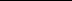 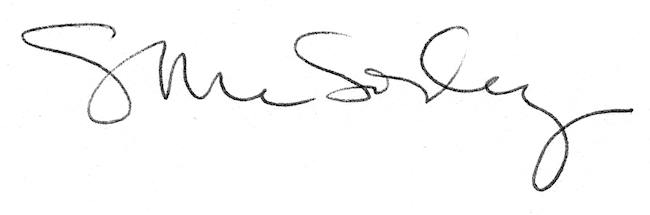 